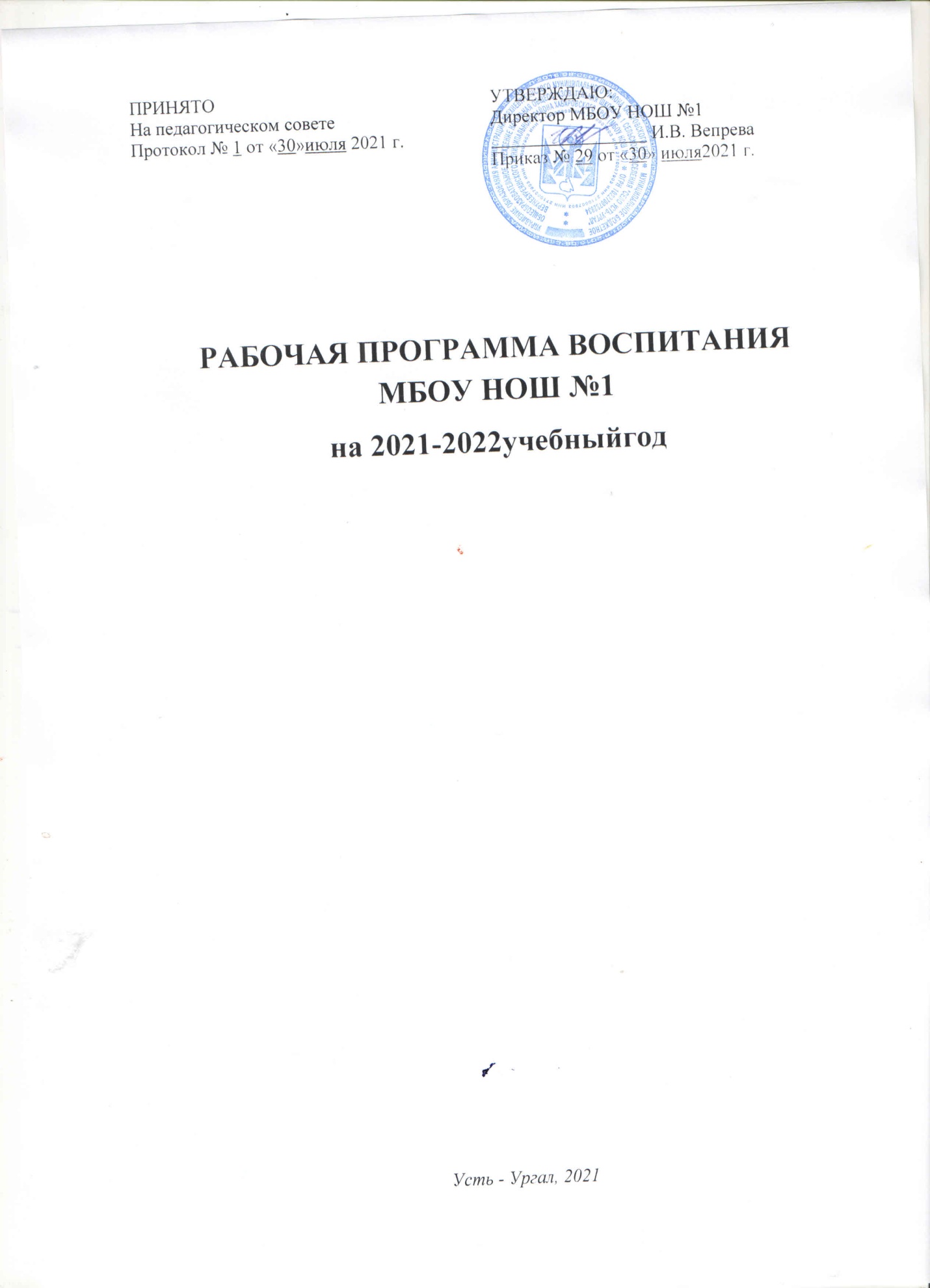 СОДЕРЖАНИЕПояснительная записка	3РАЗДЕЛ 1. ЦЕЛЕВЫЕ ОРИЕНТИРЫ И ПЛАНИРУЕМЫЕ РЕЗУЛЬТАТЫ ПРОГРАММЫ ВОСПИТАНИЯОсобенности воспитательного процесса в МБОУ НОШ №1	5Цель программы воспитания	6Требования к планируемым результатам освоения программы воспитания	8РАЗДЕЛ2.СОДЕРЖАНИЕПРОГРАММЫВОСПИТАНИЯДОУСодержание программы воспитания на основе формирования ценностей в ДОУ	11Особенности реализации воспитательного процесса в ДОУ	11Направления реализации программы воспитания	12Основные направления самоанализа воспитательной работы	15РАЗДЕЛ3. ОРГАНИЗАЦИОННЫЕУСЛОВИЯРЕАЛИЗАЦИИПРОГРАММЫВОСПИТАНИЯОбщие требования к условиям реализации программы воспитания ДОУ	17Нормативно-методическое обеспечение реализации программы	17Материально-техническое обеспечение реализации программы	18Календарный план воспитательной работы	19ПОЯСНИТЕЛЬНАЯЗАПИСКАПрограмма воспитания является обязательной частью основной образовательной программы МБОУ НОШ №1(далее - ООПДО). Программа обеспечивает реализацию Федерального закона от 31 июля 2020года№304-ФЗ «О внесении  изменений в Федеральный закон «Обобразованиив Российской Федерации» по вопросам воспитания обучающихся» При составлении Программы воспитания использованы «Примерная программа воспитания» (одобрена решением Федерального учебно-методического объединения по общему образованию Министерства просвещения России (протокол от 2 июня 2020 года № 2/20), внесена  в Реестр примерных основных общеобразовательных программ и размещена на сайтеhttps://fgosreestr.ru/, «Стратегия развития воспитания в Российской Федерации на период до2025 года».Программа воспитания направлена на решение вопросов гармоничного социально-коммуникативного развития детей дошкольного возраста.В центре программы воспитания в соответствии с Федеральными государственными образовательными стандартами дошкольного образования (далее–ФГОС ДО) находится одна из ключевых задач: формирование общей культуры личности детей, в том числе ценностей здорового образа жизни, развития их социальных, нравственных, эстетических, интеллектуальных, физических качеств, инициативности, самостоятельности и ответственности ребенка(1.6. п.6ФГОСДО).Программа призвана обеспечить достижение детьми личностных результатов, указанных в ФГОСДО: ребенок обладает установкой положительного отношения к миру, к разным видам труда, другим людям и самому себе, обладает чувством собственного достоинства; активно взаимодействует со взрослыми и сверстниками, участвует в совместных играх. Способен договариваться, учитывать интересы и чувства других. Может следовать социальным нормам поведения и правилам в разных видах деятельности. Обладает начальными знаниями о себе, о природном и социальном мире, в котором он живет; знаком с произведениями детской литературы; обладает элементарными представлениями из области живой природы, истории и т.п. (4.6. ФГОСДО).Впрограммеописанасистемавозможныхформиметодовработысвоспитанниками.Программа воспитания включает в себя три основных раздела:Раздел1. Целевые ориентиры и планируемые результаты программы воспитания;Раздел 2. Содержание программы воспитанияДОУ;Раздел 3. Организационные условия реализации программы воспитания.Программа воспитания содержит вариативные модули:Модуль 1 - «Основы здорового образа жизни»Модуль 2 - «Экологическое воспитание»Модуль 3 - «Трудовое воспитание и ранняя профориентация»Модуль 4 - «Патриотическое воспитание»Модуль 5 - «Конкурсное движение»Модуль 6 - техническая направленность «От Фрёбеля до робота: растим будущих инженеров»РАЗДЕЛ 1. ЦЕЛЕВЫЕ ОРИЕНТИРЫ И ПЛАНИРУЕМЫЕ РЕЗУЛЬТАТЫ ПРОГРАММЫ ВОСПИТАНИЯОсобенности воспитательного процесса в МБОУ НОШ №1Образовательный процесс в МБОУ НОШ № 1 осуществляется в соответствии с требованиями федерального государственного образовательного стандарта дошкольного образования, утвержденного приказом Минобрнауки России от 17.10.2013 № 1155 (далее – ФГОС ДО). В связи с этим обучение и воспитание объединяются в целостный процесс на основе духовно-нравственных и социокультурных ценностей и принятых в обществе правил, и норм поведения в интересах человека, семьи, общества.       Здание построено по проекту ясли – сад в 1990году, требуется капитальный ремонт, т.к. за 30 лет эксплуатации таковых не было. В 1994 году приспособлено под школу – детский сад. Здание одноэтажное. Отопление от собственной котельной, которой также необходим капитальный ремонт. Канализация и сантехническое оборудование требуют замены, функционируют не удовлетворительно. Школа и д/сад имеют свои выходы.     Групповая и спальная комнаты отдалены друг от друга. Имеются раздевалка, умывальная, туалетная комната.    В школе имеются две раздельные классные комнаты. Имеются раздевалка, умывальная, раздельные для мальчиков и девочек  туалетные комнаты.    Кухня – пищеблок расположены в здании школы – детского сада. Кухня обеспечена оборудованием. Имеются два бытовых холодильника для сырой и готовой пищи, одна четырёх конфорочная и одна двух конфорочная электрические плиты.    Прачечная оборудована стиральной машиной, центрифугой – барабаном. Имеется доска для глажения, электрический утюг.    В здании расположены складские помещения для продуктов и хозяйственных нужд.    Котельная расположена на территории школы – детского сада. Имеется котёл, два электронасоса для обеспечения отопления здания школы – д/сада, глубинный насос для забора воды в систему отопления учреждения и его водоснабжения.    Территория школы – детского сада имеет ограждения из железа. Участки школы и детского сада расположены отдельно. На участках имеются теневые навесы – требующие капитального ремонта. На участке детского сада имеются:  игровое оборудование.Социальными заказчиками реализации Программы как комплекса воспитательных услуг выступают, в первую очередь, родители воспитанников как гаранты реализации прав ребенка на уход, присмотри оздоровление, воспитание и обучение.К особенностям социокультурной ситуации семей, чьи дети посещают ОУ, можно отнести преобладание потребительской позиции, сниженный уровень интереса к жизни детей в ОУ, противоречивость поведения, образцов поведения и отношения к окружающему миру, к другим людям.Основной целью педагогической работы МБОУ НОШ № 1 является формирования общей культуры личности детей, в том числе ценностей здорового образа жизни, развития их социальных, нравственных, эстетических, интеллектуальных, физических качеств, инициативности, самостоятельности и ответственности ребенка, формирования предпосылок учебной деятельности. Процесс воспитания в ОУ основывается на следующих принципах взаимодействия педагогических работников и воспитанников:позитивнаясоциализацияребенка(предполагает,чтоосвоениеребенкомкультурных норм, средств и способов деятельности, культурных образцов поведения иобщениясдругимилюдьми,приобщениектрадициямсемьи,общества,государствапроисходит в процессе сотрудничества со взрослыми и другими детьми и направленонасозданиепредпосылоккполноценнойдеятельностиребенкавизменяющемсямире;личностно-развивающийигуманистическийхарактервзаимодействиявзрослых (родителей (законных представителей), педагогических и иных работников ОУидетей).Личностно-развивающеевзаимодействиеявляетсянеотъемлемойсоставнойчастьюсоциальнойситуацииразвитияребенкаворганизации,условиемегоэмоциональногоблагополучияиполноценного развития;содействиеисотрудничестводетейивзрослых,признаниеребенкаполноценнымучастником(субъектом)воспитательныхотношений.Этотпринциппредполагает активное участие всех субъектов отношений – как детей, так и взрослых – в реализации программы воспитания;партнерство ОУ с семьей. Сотрудничество, кооперация с семьей, открытость в отношении семьи, уважение семейных ценностей и традиций, их учет в образовательной работе являются важнейшим принципом воспитательной программы. Сотрудники ОУ должны знать об условиях жизни ребенка в семье, понимать проблемы, уважать ценностиитрадициисемейвоспитанников.Программапредполагаетразнообразныеформысотрудничествассемьейкаквсодержательном,такиворганизационномпланах.сетевое взаимодействие с организациями социализации, образования, охраны здоровья и другими партнерами, которые могут внести вклад в развитие и воспитание детей, а также использование ресурсов местного сообщества и вариативных программ дополнительного образования детей для обогащения детского развития.Основными традициями воспитания в образовательной организации являются следующие:стержнем годового цикла воспитательной работы         ОУ являются ключевые мероприятия МБОУ НОШ №1, мероприятия «Календаря образовательных событий РФ»,коллективные дела группы детей под руководством воспитателя через которые осуществляется интеграция воспитательных усилий педагогических работников;важной чертой каждого ключевого мероприятия, события и большинства используемых для воспитания других совместных дел педагогов, детей и родителей, является  обсуждение, планирование, совместное проведение и создание творческого продукта (коллективного или индивидуального каждого участника);в проведении мероприятий МБОУ НОШ №1 поощряется помощь старших детей младшим, социальная активность, стремление создать коллективный или индивидуальный творческий продукт, принять участие в общественно значимом деле;педагогическиеработникиДОУориентированынаформированиедетскогоколлективавнутриоднойвозрастнойгруппы,наустановлениедоброжелательныхитоварищеских взаимоотношений между детьми разных возрастов и ровесниками; умение играть, заниматься интересным делом в паре, небольшой группе;ключевой фигурой воспитания в ОУ является воспитатель группы, реализующий по отношению к ребенку защитную, личностноразвивающую, организационную, посредническую (в разрешении конфликтов) функции. Поскольку воспитатель является для ребенка фигурой очень значимой, именно на него ложится огромная ответственность за создание условий для личностного развития ребенка.Интеграция семейного и дошкольного воспитания – одно из главных направлений работы МБОУ НОШ №1, так как цель этой работы - сохранение приоритета семейного воспитания, привлечение семей к участию в учебно-воспитательном процессе. С этой целью проводятся родительские собрания, консультации, беседы, применяются средства наглядной пропаганды (информационные бюллетени, родительские уголки, тематические стенды, фотовыставки и др.), привлекаются родители к проведению праздников, развлечений, экскурсий и др.Цель и задачи программы воспитанияСовременный национальный воспитательный идеал – это высоконравственный,творческий,компетентныйгражданинРоссии,принимающийсудьбуОтечествакаксвоюличную,осознающийответственностьзанастоящееибудущеесвоейстраны,укорененный в духовных и культурных традициях многонационального народа Российской Федерации.Цель воспитания в ОУ – личностное развитие ребенка дошкольного возраста, проявляющееся: − в усвоении им знаний основных норм, которые общество выработало на основе базовых ценностей современного общества (в усвоении ими социально значимых знаний); − в развитии его позитивных отношений к этим ценностям (в развитии их социально значимых отношений); − в приобретении им соответствующего этим ценностям опыта поведения, применения сформированных знаний и отношений на практике (в приобретении опыта социально значимых дел). Главной задачей программы является создание организационно-педагогических условий в части воспитания, личностного развития и социализации детей дошкольного возраста.Конкретизацияобщейцеливоспитанияприменительноквозрастнымособенностямдошкольников.В воспитании детей младшего дошкольного возрастаОбеспечениепозитивнойсоциализации,мотивации,поддержкииразвитияиндивидуальностидетейчерезобщение,игру,участиевисследовательскойдеятельностиидругихформахактивности.Задачи:Развивать положительное отношение ребенка к себе и другим людям;Сформировать коммуникативную и социальную компетентности;Развивать у детей интерес к эстетической стороне действительности, ознакомление с разными видами и жанрами искусства(словесного, музыкального, изобразительного), в том числе народного творчества;Содействовать становлению у детей ценностей здорового образа жизни;сформироватьстремлениебытьпричастнымктрудувзрослых(помогаетполиватьиубиратьучасток,расчищатьдорожкиотснега,ремонтироватьигрушкиикнигиидр.),стремлениеоказыватьпосильнуюпомощь,поддерживатьчувствоудовлетворения от участия в различных видах деятельности, в том числе творческой;сформировать представление о России как своей стране, узнавать и  называть символику своей страны(флаг,герб,гимн).В воспитании детей старшего дошкольного возраста:Обеспечениеразвитияобщейкультурыличностиребенка,интеллектуально-познавательныхспособностей,социально-нравственных,эстетических,физическихкачеств.Задачи:обогащатьпредставлениядетейомногообразиикультурныхнормиценностей,принятых в обществе;поддерживать самостоятельное взаимодействие и сотрудничество с взрослыми и сверстниками в разных видах деятельности, становление детского сообщества;воспитыватьчувствоответственности,самостоятельности,инициативности,формирование основ патриотизма;углублятьпредставлениядетейоправилахбезопасногоповеденияиумениеследовать им в различных ситуациях; содействовать становлению ценностей здорового образа жизни;сформировать систему ценностей, основанную на непотребительском отношении к природе и понимании самоценности природы;развиватьпредпосылкивосприятияипониманияпроизведенийискусства(живопись,графика,скульптура,архитектура)вмногообразииегожанров(портрет,пейзаж, натюрморт); художественных литературных произведений и музыки; интерес к русскому языку, языкам других народов;поощрять проявления морально-волевых качеств.Организация работы с семьями воспитанников, их родителями или законными представителями направлена на совместное решение вопросов личностного развития детей.Задачи:Приобщение родителей к участию в жизни ОУ.Изучение и обобщение лучшего опыта семейного воспитания.Повышение педагогической культуры родителей.Видывзаимоотношений,посредствомкоторыхбудетосуществлятьсявзаимодействие:сотрудничество – общение «на равных», где ни одной из сторон не принадлежит привилегия указывать, контролировать, оценивать;взаимодействие-способ организации совместной деятельности, которая осуществляется на основании социальной перцепции (чувственного познания окружающего мира) и с помощью общения.ПланомернаяреализацияпоставленныхзадачпозволиторганизоватьвДОУинтересную и событийно насыщенную жизнь детей и педагогов, что станет эффективным способом воспитания подрастающего поколения.Требования к планируемым результатам освоения программы воспитанияПланируемые результаты воспитания носят отсроченный характер, а деятельность воспитателя нацелена на перспективу развития и становления личности ребенка. Поэтому результаты достижения цели воспитания представлены в виде двух описательных моделей–«Портрета выпускника ОУ» и «Портрета гражданина России».Планируемые результаты воспитания детей в раннем возрасте (к3 годам)В процессе воспитания к окончанию раннего возраста (к трем годам) предполагается достижение следующих результатов, основанных на целевых ориентирах:Портрет Гражданина России 2035года1.ПатриотизмХранящий верность идеалам Отечества, гражданского общества, демократии, гуманизма, мира во всем мире.Действующий в интересах обеспечения безопасности и благополучия России, сохранения родной культуры, исторической памяти и преемственности на основе любви к Отечеству, малой родине, сопричастности к многонациональному народу России, принятия традиционных духовно-нравственных ценностей человеческой жизни, семьи, человечества, уважения к традиционным религиям России.Уважающий прошлое родной страны и устремлённый в будущее.2. Гражданская позиция и правосознаниеАктивно и сознательно принимающий участие в достижении национальных целей развития России в различных сферах социальной жизни и экономики, участвующий в деятельности общественных объединениях, волонтёрских и благотворительных проектах. Принимающий и учитывающий в своих действиях ценность и неповторимость, права и свободы других людей на основе развитого правосознания.3.Социальная направленность и зрелостьПроявляющий самостоятельность и ответственность в постановке4.Интеллектуальная самостоятельность Системно, креативно и критически мыслящий, активно и целенаправленно познающий мир, самореализующийся в профессиональной и личностной сферах на основе этических  идеалов.5.Экономическая активностьПроявляющий стремление к созидательному труду, успешно достигающий поставленных жизненных целей за счёт высокой экономической активности и эффективного поведения на рынке труда в условиях многообразия социально-трудовых ролей, мотивированный к инновационной деятельности.6. Коммуникация и сотрудничество Доброжелательно, конструктивно и эффективно взаимодействующий с другими людьми – представителямиразличныхкультур,возрастов,лицсограниченнымивозможностямиздоровья7.Здоровьеибезопасность Стремящийся к гармоничному развитию, осознанно выполняющий правила здорового и экологически целесообразного образа жизни и поведения, безопасного для человека и окружающей среды (в том числе и сетевой), воспринимающий природу как ценность, обладающий чувством меры, рачительно и бережно относящийся к природным ресурсам, ограничивающий свои потребности.	Планируемые результаты воспитания детей в дошкольном возрастеВ процессе воспитания к окончанию дошкольного возраста (к семи одам) предполагается достижение следующих результатов, основаны на целевых ориентирах:1.ПатриотизмХранящий верность идеалам Отечества, гражданского общества, демократии, гуманизма, мира во всем мире.Действующий в интересах обеспечения безопасности и благополучия России, сохранения родной культуры, исторической памяти и преемственности на основе любви к Отечеству, малой родине, сопричастности к2.Гражданская позиция и правосознаниеАктивно и сознательно принимающий участие в достижении национальныхцелей развития России в различных сферах социальной жизни и экономики,участвующийвдеятельностиобщественныхобъединениях,волонтёрских и благотворительных проектах. Принимающий и учитывающий в своих действиях ценность и неповторимость, права и свободы других людей на основе развитого правосознания.3.Социальная направленность и зрелостьПроявляющий самостоятельность и ответственность в постановке идостижении жизненных целей, активность, честность и принципиальность в общественной сфере, нетерпимость к проявлениям непрофессионализма в трудовой деятельности, уважение и признание ценности каждой человеческой личности, сочувствие и деятельное сострадание к другим людям. Сознательно и творчески проектирующий свой жизненный путь, использующий для разрешения проблем и достижения целей средства саморегуляции, самоорганизации и рефлексии.4.Интеллектуальная самостоятельностьСистемно, креативно и критически мыслящий, активно и целенаправленно познающий мир, самореализующийся в профессиональной и личностной сферах на основе этических и эстетических идеалов.5. Зрелое сетевое поведение Эффективно и уверенно осуществляющий сетевую коммуникацию и взаимодействие на основе правил сетевой культуры и сетевой этики, управляющий собственной репутацией в сетевой среде, формирующий «здоровый» цифровой след.6.Экономическая активность Проявляющий стремление к созидательному труду, успешно достигающий поставленных жизненных целей за счёт высокой экономической активности и эффективного поведения на рынке труда в условиях многообразия социально-трудовых ролей, мотивированный к инновационной деятельности.7. Коммуникация и сотрудничество Доброжелательно, конструктивно и эффективно взаимодействующий с другими людьми – представителями различных культур, возрастов, лиц с ограниченными возможностями здоровья (в том числе в составе команды); уверенно выражающий свои мысли различными способами на русском и родном языке.8.Здоровье и безопасность Стремящийся к гармоничному развитию, осознанно выполняющий правила здорового и экологически целесообразного образа жизни и поведения, безопасного для человека и окружающей среды (в том числе и сетевой), воспринимающий природу как ценность, обладающий чувством меры, рачительно и бережно относящийся к природным ресурсам, ограничивающий свои потребности.9.Мобильность и устойчивостьСохраняющий внутреннюю устойчивость в динамично меняющихся и непредсказуемых условиях, гибко адаптирующийся к изменениям, проявляющий социальную, профессиональную и образовательную мобильность, в том числе в форме непрерывного самообразования и самосовершенствования.РАЗДЕЛ2.СОДЕРЖАНИЕПРОГРАММЫВОСПИТАНИЯ в ОУСодержание программы воспитания на основе формирования ценностей в ОУСодержание Программы воспитания, в соответствии с Федеральным Законом от29.12.2012№273-ФЗ«Об образовании в Российской Федерации»,«…должно содействовать взаимопониманию и сотрудничеству между людьми, народами независимо от расовой, национальной, этнической, религиозной и социальной принадлежности, учитывать разнообразие мировоззренческих подходов, способствовать реализации права обучающихся на свободный выбор мнений и убеждений, обеспечивать развитие способностей каждого человека, формирование и развитие его личности в соответствии с принятыми в семье и обществе духовно-нравственными и социокультурными ценностями».Содержание Программы воспитания реализуется в ходе освоения детьми дошкольного возраста всех образовательных областей, обозначенных в ФГОС ДО, одной из задач которого является объединение воспитания и обучения в целостный образовательный процесс на основе духовно-нравственных и социокультурных ценностей и принятых в обществе правил и норм поведения в интересах человека, семьи, общества:−социально-коммуникативное развитие;−познавательное развитие;−речевое развитие;−художественно-эстетическое развитие;−физическое развитие.Виды, формы и содержание деятельностиВиды деятельности:игровая, включая сюжетно-ролевую игру, игру с правилами и другие виды игры,коммуникативная(общение и взаимодействие со взрослыми и сверстниками),познавательно-исследовательская(исследования объектов окружающего мира и экспериментирования с ними),восприятие художественной литературы и фольклора,самообслуживание и элементарный бытовой труд(в помещении и на улице),конструирование из разного материала, включая конструкторы, модули, бумагу,природный и иной материал, изобразительная(рисование, лепка, аппликация),музыкальная(восприятие и понимание смысла музыкальных произведений, пение, музыкально-ритмические движения, игры на детских музыкальных инструментах)двигательная(овладение основными движениями)формы активности ребенка.Формы организации деятельностиигра, игровое упражнение, игра-путешествие, занятие;тематический модуль, коллекционирование,чтение, беседа/разговор, ситуации,конкурсы, викторины, коллективное творческое  дело,проекты, эксперименты, длительные наблюдения, экологические акции, экскурсии, пешеходные прогулки.мастерская, клубный час,праздники, развлечения, физкультурно-спортивные соревнования,театрализованные игры, инсценировки.Практическая  реализация цели и задач воспитания осуществляется в рамках следующих направлений воспитательной работы ОУ, каждое из которых представлено в соответствующем модуле.Направления реализации программы воспитанияМОДУЛЬ 1«ОСНОВЫ ЗДОРОВОГО ОБРАЗА ЖИЗНИ»Физическое воспитание и формирование культуры здоровья включает: - формирование у подрастающего поколения ответственного отношения к своему здоровью и потребности в здоровом образе жизни; - формирование в детской и семейной среде системы мотивации к активному и здоровому образу жизни, занятиям физической культурой и спортом, развитие культуры здорового питания; - создание для детей, в том числе детей с ограниченными возможностями здоровья, условий для регулярных занятий физической культурой и спортом, развивающего отдыха и оздоровления, в том числе на основе развития спортивной инфраструктуры и повышения эффективности ее использования; - развитие культуры безопасной жизнедеятельности, профилактику вредных привычек; - предоставление обучающимся образовательных организаций, а также детям, занимающимся в иных организациях, условий для физического совершенствования на основе регулярных занятий физкультурой и спортом в соответствии с индивидуальными способностями и склонностями детей; - использование потенциала спортивной деятельности для профилактики асоциального поведения; - содействие проведению массовых общественно-спортивных мероприятий и привлечение к участию в них детей.МОДУЛЬ 2 «ЭКОЛОГИЧЕСКОЕ ВОСПИТАНИЕ»Экологическое воспитание дошкольников  – одно  из  приоритетных направлений воспитания. Это непрерывный процесс воспитания и развития детей, направленный не только на расширение знаний в данной области, но и формирование культуры поведения в природе, которая проявляется в положительном отношении к своему здоровью, к окружающему миру, в ответственном отношении к природе, к соблюдению норм и правил поведения по отношению к ней. В связи с этим на базе нашего детского сада реализуется образовательный проект«Экологическое воспитание».Проект даёт возможность формировать у дошкольников осознанно-правильное отношение к природе, природным явлениям. Осознанно-правильное отношение детей к природе строится на её восприятии, эмоциональном отношении к ней, знакомстве и знаниях особенностей жизни отдельных живых существ. Дети узнают новую информацию о живой и неживой природе, её представителях, знакомятся с народными приметами, литературными произведениями, через которые познают красоту окружающего мира, выполняют различные трудовые поручения что даёт возможность понять меру собственной ответственности за сохранение и улучшение жизни растений и животных, необходимость бережного отношения ко всему живому, пониманию что человек – часть природы.Деятельность дошкольников, в контексте проекта, это путешествия в природу, главным содержанием которых является знакомство с живой риродой родного края, с местными обычаями, содействие по просвещению и экологическому воспитанию, по охране природы родного края, города, сада.Методическая  составляющая  базируется  на  основе  парциальной  программы«Юный эколог» С. Н. Николаевой. Данная программа ориентирована на постоянное и систематическое взаимодействие детей с живой природой. В помещении и на участке дошкольники должны быть окружены растениями и животными, вокруг которых воспитатель организует различную деятельность. Процесс осознанно-правильного отношения к  природе  сопровождается  различными  видами  детской  деятельности(игровой,подвижной,познавательно-исследовательской,художественно-эстетической,коммуникативной).Экологическое воспитание - несомненно важная часть развития детей дошкольного возраста. Эту сложную задачу невозможно решить без совместных усилий и продуктивног о сотрудничества взрослых–воспитателей и родителей. Объединяя обучение и воспитание в целостный образовательный процесс, непосредственно участвуя в этом процессе, родители сами стараются быть образцом духовно-нравственных и социокультурных ценностей для своих детей.МОДУЛЬ 3«ТРУДОВОЕВОСПИТАНИЕИРАННЯЯПРОФОРИЕНТАЦИЯ»Трудовое воспитание и профессиональное самоопределение реализуется посредством:Воспитания у детей уважения к труду и людям труда, трудовым достижениям;формирования у детей умений и навыков самообслуживания, потребности трудиться, добросовестного, ответственного и творческого отношения к разным видам трудовой деятельности, включая обучение и выполнение домашних обязанностей;развития навыков совместной работы, умения работать самостоятельно, мобилизуя необходимые ресурсы, правильно оценивая смысл и последствия своих действий;содействия профессиональному самоопределению, приобщения детей к социально значимой деятельности для осмысленного выбора профессии.Виды совместной деятельности: игровая, познавательная, коммуникативная, продуктивная, двигательная, трудовая, художественно-эстетическая.МОДУЛЬ 4«ПАТРИОТИЧЕСКОЕВОСПИТАНИЕ»Гражданское воспитание включает:создание условий для воспитания у детей активной гражданской позиции,гражданскойответственности,основаннойнатрадиционныхкультурных,духовныхинравственныхценностяхроссийскогообщества;развитие культуры межнационального общения;формирование приверженности детям интернационализма, дружбы, равенства, взаимопомощи народов;воспитание уважительного отношения к национальному достоинству людей, их чувствам, религиозным убеждениям;развитие правовой и политической культуры детей, расширение конструктивного участия в принятии решений, затрагивающих их права и интересы, в том числе в различных формах самоорганизации, самоуправления, общественно значимой деятельности;развитиевдетскойсредеответственности,принциповколлективизмаисоциальнойсолидарности;формирование стабильной системы нравственных и смысловых установокличности,позволяющихпротивостоятьидеологииэкстремизма,национализма,ксенофобии,коррупции,дискриминациипосоциальным,религиозным,расовым,национальнымпризнакамидругимнегативнымсоциальнымявлениям;разработку и реализацию программ воспитания, способствующих правовой, социальной и культурной адаптации детей, в том числе детей из семей мигрантов.Приобщение детей к культурному наследию предполагает:эффективное использование уникального российского культурного наследия, в том числе литературного, музыкального, художественного, театрального и кинематографического;создание равных для всех детей возможностей доступа к культурным ценностям;воспитание уважения к культуре, языкам, традициям и обычаям народов, проживающих в Российской Федерации;увеличение доступности детской литературы для семей, приобщение детей к классическим и современным высокохудожественным отечественным и мировым произведениям искусства и литературы;создание условий для доступности музейной и театральной культуры для детей;развитие музейной и театральной педагогики;поддержку мер по созданию и распространению произведений искусства и культуры, проведению культурных мероприятий, направленных на популяризацию российских культурных, нравственных и семейных ценностей;создание и поддержку производства художественных, документальных, научно-популярных, учебных и анимационных фильмов, направленных н анравственное, гражданско-патриотическое и общекультурное развитие детей;повышение роли библиотек, в том числе библиотек в системе образования, в приобщении к сокровищнице мировой и отечественной культуры, в том числе с использованием информационных технологий;создание условий для сохранения, поддержки развития этнических культурных традиций и народноготворчества.МОДУЛЬ 5«КОНКУРСНОЕДВИЖЕНИЕ»Для каждого учреждения важным фактором является участие в конкурсном движении. Конкурсы могут быть организованны для педагогов ОУ, для детей, родителей, а также совместные конкурсы для родителей и детей. Это могут быть конкурсы–выставки поделок, рисунков, фотоконкурсы, различных направлений и тематик.Также конкурсы могут быть как очными, так и заочными.Цель деятельности педагога: создание условий для развития творческих способностей детей дошкольного возраста.Через конкурсное движение в ОУ, через весь комплекс мероприятий, проводимых в рамках конкурсов, педагогический коллектив решает для себя важную задачу по воспитанию родителя и преемственности развития ребенка в семье и детском саду. Мы стараемся подобрать виды и темы конкурсов так, чтобы каждый родитель мог найти здесь интерес для себя и своего ребенка.Направления деятельности воспитателя по реализации задач воспитания:Установление партнѐрских взаимоотношений детей со взрослыми и сверстниками;Поддержка детской инициативы и самостоятельности;Добровольное участие детей в конкурсах;Поиск новых увлечений и раскрытие способностей.Формы организации конкурсного движения для решения воспитательных задач: конкурсы детского творчества, смотры-конкурсы, фестивали, разработка и  защита проектов, соревнования.МОДУЛЬ 6ТЕХНИЧЕСКАЯ НАПРАВЛЕННОСТЬ«ОТ ФРЁБЕЛЯ ДО РОБОТА: РАСТИМ БУДУЩИХ ИНЖЕНЕРОВ»Основной целью модуля является разработка системы формирования у детей предпосылок готовности к изучению технических наук средствами игрового оборудования в соответствии с ФГОС дошкольного образования.Подготовка детей к изучению технических наук – это и обучение, и техническое творчество одновременно, что способствует воспитанию активных, увлеченных своим делом людей, обладающих инженерно-конструкторским мышлением.Очень важно на ранних шагах выявить технические наклонности учащихся и развивать их в этом направлении. Это позволит выстроить модель преемственного обучения для всех возрастов – от воспитанников детского сада до студентов.Деятельность с «Дарами Фрёбеля» задается эмоциональным единением взрослого с ребенком, что придаёт занятиям одухотворенность. Использование игрового пособия позволяет создавать такие ситуации и предлагать детям такую деятельность, в которой ключевым моментом будет оценка собственных умений и результатов собственной деятельности.Основные направления самоанализа воспитательной работыСамоанализ организуемой в МБОУ  НОШ №1 воспитательной работы осуществляется по выбранным ОУ направлениям и проводится с целью выявления основных проблем воспитания дошкольников и последующего их решения.Самоанализ осуществляется ежегодно силами самой образовательной организации с привлечением (при необходимости и по самостоятельному решению администрации образовательной организации) внешних экспертов.Основными принципами, на основе которых осуществляется самоанализ воспитательной работы в  МБОУ НОШ №1, являются:принцип  гуманистической   направленности   осуществляемого   анализа,ориентирующий экспертов на уважительное отношение как к воспитанникам, таки к педагогам, реализующим воспитательный процесс;принцип приоритета анализа сущностных сторон воспитания, ориентирующий экспертов на изучение не количественных его показателей, а качественных – таких как содержание и разнообразие деятельности, характер общения и отношений между воспитанниками и педагогами;принцип развивающего характера осуществляемого анализа, ориентирующий экспертов на использование его результатов для совершенствования  воспитательной  деятельности педагогов: грамотной постановки имицелиизадачвоспитания,умелогопланированиясвоейвоспитательнойработы,адекватногоподборавидов,формисодержанияихсовместнойсдетьмидеятельности;принципразделеннойответственностизарезультатыличностногоразвитиявоспитанников, ориентирующий экспертов на понимание того, что личностное развитиедетей–эторезультаткаксоциальноговоспитания(вкоторомдетскийсадучаствуетнаряду с семьей и другими социальными институтами), так и стихийной социализации, и саморазвития детей.Направления анализа зависят от анализируемых объектов. Основными объектами анализа, организуемого в МБОУ НОШ  №1 воспитательного процесса являются:Результаты воспитания, социализации саморазвития дошкольников. Критерием, на основе которого осуществляется данный анализ, является динамика личностного развития воспитанника каждой группы. Осуществляется анализ воспитателями с последующим обсуждением его результатов на заседании педагогического совета МБОУ НОШ  №1.Способом получения информации о результатах воспитания, социализации и саморазвития воспитанников является педагогическое наблюдение. Внимание педагогов сосредотачивается на следующих вопросах: какие прежде существовавшие проблемы личностного развития воспитанников удалось решить за минувший учебный год; какие проблемы решить не удалось и почему; какие новые проблемы появились, над чем далее предстоит работать педагогическому коллективу.Состояние организуемой в МБОУ НОШ  №1 совместной деятельности детей и взрослых. Критерием, на основе которого осуществляется данный анализ, является наличие в ОУ комфортной и личностноразвивающей совместной деятельности детей и взрослых. Осуществляется анализ директором , воспитателями. Способами получения информации о состоянии организуемой в ОУ совместной деятельности детей и взрослых могут  быть беседы с родителями, педагогами, при необходимости–их анкетирование. Полученные результаты обсуждаются на заседании педагогического совета  МБОУ НОШ  №1. Внимание при этом сосредотачивается на вопросах, связанных с:Качеством проводимых мероприятий ОУ;Качеством совместной деятельности воспитателей и родителей;Качеством проводимых экскурсий, походов;Качеством организации творческих соревнований, праздников и фольклорных мероприятий.Итогом самоанализа организуемой воспитательной работы в МБОУ НОШ  №1  является перечень выявленных проблем, над которыми предстоит работать педагогическому коллективуРАЗДЕЛ 3 .ОРГАНИЗАЦИОННЫЕ УСЛОВИЯ РЕАЛИЗАЦИИ ПРОГРАММЫ ВОСПИТАНИЯ3.1. Общие требования к условиям реализации Программы воспитанияПрограмма воспитания обеспечивает формирование социокультурного воспитательного пространства при соблюдении условий ее реализации, включающих:−обеспечение воспитывающей личностноразвивающей предметно-пространственной среды;− оказание психолого-педагогической помощи, консультирование и поддержка родителей (законных представителей) по вопросам воспитания;−создание уклада ОУ, отражающего сформированность в ней готовности всех участников образовательного процесса руководствоваться едиными принципами и регулярно воспроизводить наиболее ценные для нее воспитательнозначимые виды совместной деятельности. Уклад ОУ направлен на сохранение преемственности принципов воспитания с уровня ДО на уровень НОО;− современный уровень материально-технического обеспечения Программы воспитания, обеспеченности методическими материалами и средствами обучения и воспитания;−наличие профессиональных кадров и готовность педагогического коллектива к достижению целевых ориентиров Программы воспитания;− учет индивидуальных и групповых особенностей детей дошкольного возраста,в интересах которых реализуется Программа воспитания (возрастных, физических, психологических, национальных и пр.).Воспитательный процессов ОУ строится наследующих принципах:−неукоснительное соблюдение законности и прав семьи ребенка, соблюдения−конфиденциальности информации о ребенке и его семье, приоритета безопасности ребенка;−создание психологически комфортной среды для каждого ребенка и взрослого, без которой невозможно конструктивное взаимодействие детей, их семей, и педагогических работников;−системность и целенаправленность воспитания как условия его эффективности.3.2. Нормативно-методическое обеспечении реализации Программы воспитанияФедеральныйзаконот31июля2020г.№304-ФЗ  “О внесении изменений в Федеральный закон «Об образовании в Российской Федерации» по вопросам воспитания обучающихся”.Федеральный государственный образовательный стандарт дошкольного образования, приказ Минобрнауки №1155 от 17.10.2013г, (ФГОСДО).3.3. Материально-техническое обеспечение реализации Программы воспитанияМатериально-техническое обеспечение воспитательного процесса соответствует Требованиям к материально-техническому и учебно-методическому обеспечению программы воспитания. Технические средства обучения и воспитания в полной мере отвечают поставленной воспитывающей цели, задачам, видам, формам, методам, средствам и содержанию воспитательной деятельности, учитывают специфику ОУ, специальные потребности обучающихся с ограниченными возможностями здоровья и соответствуют установленным государственным санитарно-эпидемиологическим правилам и гигиеническим нормативам.Цель создания развивающей предметно-пространственной среды в ОУ – обеспечить всестороннее развитие детей дошкольного возраста, в том числе и  их нравственное развитие личности в социально-духовном плане, развития самостоятельности.Среда обеспечивает:Наличие материалов, оборудования и инвентаря для воспитания детей в сфере личностного развития, совершенствование их игровых и трудовых навыков;Учёт возрастных особенностей детей дошкольного возраста.Наполняемость развивающей предметно-пространственной среды ОУ обеспечивает целостность воспитательного процесса в рамках реализации Программы воспитания:Подбор художественной литературы;Подбор видео и аудио материалов;подбор	наглядно-демонстрационного	материала	(картины,	плакаты, тематические и люстрации и т.п.);наличие демонстрационных	технических	средств	(экран, телевизор, ноутбук, колонки и т.п.);подбор оборудования для организации игровой деятельности (атрибуты для сюжетно-ролевых, театральных, дидактических игр);подбор оборудования для организации детской трудовой деятельности (самообслуживание, бытовой труд, ручной труд).Материально-техническое оснащение развивающей предметно-пространственной среды изменяется и дополняется в соответствии с возрастом воспитанников и календарным планом воспитательной работы ОУ на текущий учебный год.Календарный план воспитательной работыМБОУ НОШ№1на 2021-2022учебныйгодМодуль«Трудовое воспитание и ранняя профориентация»Модуль«Трудовое воспитание и ранняя профориентация»Модуль«Трудовое воспитание и ранняя профориентация»Модуль«Трудовое воспитание и ранняя профориентация»Модуль«Трудовое воспитание и ранняя профориентация»Модуль«Трудовое воспитание и ранняя профориентация»Модуль«Трудовое воспитание и ранняя профориентация»Срок проведенияФормы работыРанний возрастМладший возрастСредний возрастСтарший возрастПодготовительныйвозрастСентябрьБеседаБеседа «Всему свое место»«В гостях у  Мойдодыра»«Разговор о профессиях»Почему родители ходят на работу?Все работы хорошиОктябрьТрудовые порученияПривлечение детей к помощи воспитателюУбираем игрушкиТруд в уголке природыПомоги накрыть на столУборка на участкеНоябрьНаблюдение за трудом взрослыхНаблюдение за трудом няниНаблюдение за трудом дворникаНаблюдение за трудом дворникаНаблюдение за трудом прачкиНаблюдение за трудом медсестрыНоябрьДидактические игры«Кто что делает?»Чудесный мешочек«Кому что нужно для  работы»Чудесный мешочек «Кому что нужно для работы»Лото «Профессии»ДекабрьЭкскурсияКто работаетВ нашей группе?Кто работает в детском саду?В магазинВ библиотекуВ администрациюЯнварьИгровые обучающие ситуации«Помоги кукле Кате накрыть на стол»«Вымоем посуду»«Купаем кукол»«Покажем малышам как ухаживать зарастениями»«Покажем малышам как ухаживать зарастениями»ФевральВстреча с людьми интересных профессий«Есть такая профессия –Родинузащищать»«Есть такая профессия – Родину защищать»«Есть такая профессия – Родину защищать»«Есть такая профессия – Родину защищать»«Есть такая профессия – Родину защищать»МартФотовыставка«Кем работают наши мамы»«Профессии моей семьи»«Профессии моей семьи»«Профессии моей семьи»«Профессии моей семьи»МартЛитературная гостиная«Стихи  о профессиях»«Стихи о профессиях»«Стихи о профессиях»«Стихи о профессиях»«Стихи о профессиях»АпрельПросмотр мультфильмов,Развивающих видео«Кем быть?»«Три кота»-сборник серий о профессиях«Почему родители работают?»«Каллейдоскоп профессий»«Кем стать?»АпрельТеатрализованная деятельность«Парад профессий»«Кем ты в жизни хочешь стать?»МайТематические мероприятияМузыкальное развлечение«День труда»МузыкальноеРазвлечение «День труда»МузыкальноеРазвлечение «День труда»МузыкальноеРазвлечение «День труда»МузыкальноеРазвлечение «Деньт руда»МайЧтение художественной литературы: С.Михалков«А что у вас?», Джанни Родари «Чем пахнут ремесла?»,Э.Успенский «25профессийМашиФилипенко»,В.Маяковский«КемБыть?»,И.Крылов«Стрекозаимуравей»,К.Чуковский«Айболит»,«Федориногоре»,русские народные сказки«Крошечка-Хаврошечка»,«Двенадцатьмесяцев»,Ю.Тувим«Всѐдлявсех»Чтение художественной литературы: С.Михалков«А что у вас?», Джанни Родари «Чем пахнут ремесла?»,Э.Успенский «25профессийМашиФилипенко»,В.Маяковский«КемБыть?»,И.Крылов«Стрекозаимуравей»,К.Чуковский«Айболит»,«Федориногоре»,русские народные сказки«Крошечка-Хаврошечка»,«Двенадцатьмесяцев»,Ю.Тувим«Всѐдлявсех»Чтение художественной литературы: С.Михалков«А что у вас?», Джанни Родари «Чем пахнут ремесла?»,Э.Успенский «25профессийМашиФилипенко»,В.Маяковский«КемБыть?»,И.Крылов«Стрекозаимуравей»,К.Чуковский«Айболит»,«Федориногоре»,русские народные сказки«Крошечка-Хаврошечка»,«Двенадцатьмесяцев»,Ю.Тувим«Всѐдлявсех»Чтение художественной литературы: С.Михалков«А что у вас?», Джанни Родари «Чем пахнут ремесла?»,Э.Успенский «25профессийМашиФилипенко»,В.Маяковский«КемБыть?»,И.Крылов«Стрекозаимуравей»,К.Чуковский«Айболит»,«Федориногоре»,русские народные сказки«Крошечка-Хаврошечка»,«Двенадцатьмесяцев»,Ю.Тувим«Всѐдлявсех»Чтение художественной литературы: С.Михалков«А что у вас?», Джанни Родари «Чем пахнут ремесла?»,Э.Успенский «25профессийМашиФилипенко»,В.Маяковский«КемБыть?»,И.Крылов«Стрекозаимуравей»,К.Чуковский«Айболит»,«Федориногоре»,русские народные сказки«Крошечка-Хаврошечка»,«Двенадцатьмесяцев»,Ю.Тувим«Всѐдлявсех»Чтение художественной литературы: С.Михалков«А что у вас?», Джанни Родари «Чем пахнут ремесла?»,Э.Успенский «25профессийМашиФилипенко»,В.Маяковский«КемБыть?»,И.Крылов«Стрекозаимуравей»,К.Чуковский«Айболит»,«Федориногоре»,русские народные сказки«Крошечка-Хаврошечка»,«Двенадцатьмесяцев»,Ю.Тувим«Всѐдлявсех»ИюньСюжетно-ролевые игры«Семья»сюжет«Уборка на кухне»«Магазин»«Птицефабрика»Туристическое агентство «Огни Усть - Ургала»Туристическое агентство «Огни Усть - Ургала»ИюльТрудовые порученияПоливаем цветникКормление птицУборка в песочницеУборка на  участкеУборка на участкеАвгустПродуктивная деятельностьСоздание альбома«Кем работают наши мамы»Создание альбома«Кем работают наши мамы»Создание альбома«Профессии моей семьи»Создание альбома«Профессии моей семьи»Создание альбома«Профессии моего села»Модуль «Патриотическое воспитание»Модуль «Патриотическое воспитание»Модуль «Патриотическое воспитание»Модуль «Патриотическое воспитание»Модуль «Патриотическое воспитание»Модуль «Патриотическое воспитание»СрокпроведенияРанний возрастМладший возрастСредний возрастСтарший возрастПодготовительный возрастСентябрьСюжетно–ролевая игра«Моя семья»Сюжетно–ролевая игра«Моя семья»Сюжетно–ролевая игра«Моя семья»Виртуальная экскурсия «С чего начинается Родина?»Виртуальная экскурсия «С чего начинается Родина?»СентябрьРазвлечение «Праздник  дружной семьи».Развлечение «Праздник дружной семьи».Развлечение «Праздник дружной семьи».Развлечение «Семья –дороже всего»Развлечение«Семья–дороже всего»ОктябрьДидактическая игра«Мой дом»Дидактическая игра«Мой адрес»Дидактическая игра«Мой адрес»Виртуальная экскурсия в краеведческий музей Игра-путешествие породному селу«Село, в котором я живу»ОктябрьМоё село Усть - УргалНародные игры, фольклорОформлениефотовыставки «Мои бабушка и дедушка»Моё село Усть - УргалНародные игры, фольклорОформление фотовыставки«Мои бабушка и дедушка»Моё село Усть - УргалНародные игры, фольклорОформлениефотовыставки «Мои бабушка и дедушка»Моё село Усть - УргалОформлениефотовыставки «Мои бабушка и дедушка»к Международному Дню пожилого человека«Великие люди в истории родного села Усть -Ургал»Оформлениефотовыставки «Мои бабушка и дедушка»к Международному Дню пожилого человекаНоябрьВыставка рисунков«Мы едины- и непобедимыВыставка рисунков«Мы едины- и непобедимыВыставка рисунков«Мы едины- и непобедимыВыставка рисунков«Сила России – в единстве народов» Выставка рисунков«Сила России – в единстве народов» НоябрьОформление экспозициифотографий«День матери»«Моя Родина –Россия»Оформление экспозицииФотографий «День матери»«Моя Родина–Россия»Оформление экспозиции фотографий«День  матери»«Моя Родина –Россия»Оформление экспозиции рисунков и фотографий«Сердце матери лучше солнца греет»«Моя Родина –Россия»,«Сердце матери лучше солнца греет»ДекабрьОформление уголка группы на тему «В гостях у бабушки Арины»«Русский народный костюм»Дидактическая игра«Украсим костюм»«Русский народный костюм»Дидактическая игра«Украсим костюм»«Как жили наши предки» беседа«Как жили наши предки»беседаДекабрьНародные игры, фольклор«Праздники на Руси»Народные игры, фольклор«Культура и традиции русского народа»«Праздники на Руси»Народны еигры,фольклор«Культура и традиции русского народа»«Праздники на Руси»Народные игры, фольклор«Культура иТрадиции русского народа»«Праздники на Руси»Народные игры,фольклорЯнварьФотоотчет опроведении новогодних праздников в ОУ и семье.Фотоотчет о проведении новогодних праздников ОУ и семье.Фотоотчет о проведении новогодних праздников ОУ и семье..Фотоотчет о проведении новогодних праздников ОУ и семье..Фотовыставка о проведенных новогодних праздников.Театрализованное представление для детей«Русские народные сказки»«Дымковская игрушка»Оформление выставки«Мастера земли русской»«День знаний о промыслах России»Оформление выставки«Мастера земли русской»«День знаний о промыслах России»Оформление выставки«Мастера земли русской»«День знаний опромыслах России»Оформление выставки«Мастера земли русской»ФевральСюжетно–ролевая игра«Наш любимый детский сад»«Народы нашей страны»Дидактическая игра«Народы России»«Народы нашей страны»Дидактическая игра«Народы России»«Мир вокруг нас»Беседа о разных странах и их жителях.Дидактические игры: «Кто в какой стране живет»,«Иностранец».«Мир вокруг нас»Беседа о разных странах и ихжителях.Дидактические игры:«Кто в какой стране живет»ФевральПраздник«Мы–солдаты»стихиПраздник «Будем в армии служить…» стихи, песни, фотографииПраздник «Будем в армии служить…»стихи, песни,фотографииПраздник «Наша Армия родная»стихи, песни,фотографииПраздник «Наша Армия    родная» стихи, песни,фотографииМарт«Я для милой мамочки…»Стихи, песниПраздник8Марта«Наши мамы и бабушки»Изготовление альбома  Стихи, песниПраздник8Марта«Наши мамы и бабушки»Изготовление альбома Стихи, песниПраздник8Марта«Мамочка любимая»Изготовление альбома Стихи, песниПраздник8Марта«Мамочка любимая»Изготовлениесувенировк8Марта(подарки мамамибабушкам) Стихи, песниПраздник8Марта«Путешествие в деревню»Виртуальная экскурсия«Люби и знай родной свой край»Викторина«Назови сказки»«Люби и знай родной свой край»Викторина«Назови сказки»«Люби и знай родной свой край»Конкурс знатоков родного края«Люби и знай родной свой край»Конкурс знатоков родного краяАпрель«День космонавтики»Просмотр мультфильма«День космонавтики» Просмотр мультфильма«День космонавтики»Виртуальная Экскурсия на место приземленияЮ.Гагарина«День космонавтики» Виртуальная Экскурсия на место приземленияЮ.Гагарина«День космонавтики»Виртуальная Экскурсия на место приземленияЮ.ГагаринаАпрельКонкурс проектов«Парки и скверы села»Конкурс проектов «Парки и скверы села»Конкурс проектов«Природа России»Конкурс проектов«Природные богатства России»Конкурс проектов«ПриродныеБогатства России»МайПраздник«День Победы»«Их подвигам гордятся внуки»«Бессмертный полк»«Приглашаем в гости к нам»Игра –упражнение«Вежливое обращение к гостям»ПраздникДень Победы»«Их подвигам гордятся внуки»«Бессмертный полк»«Приглашаем в гости к нам»Игра –упражнение«Вежливое обращение к гостям»Праздник«День Победы»«Их подвигам гордятся внуки» Литературные чтения«Бессмертный полк»«Люди, прославившие Россию»ВикторинаПраздник««День Победы»«Их подвигам гордятся внуки» Литературные чтения«Бессмертный полк»«Люди, прославившие Россию»ВикторинаПраздник«День Победы»«Их подвигам гордятся внуки» Литературные чтения«Бессмертный полк»«Люди, прославившие Россию»Викторина ВикторинаИюньСпортивное развлечение «ДеньРоссии»Спортивное развлечение«День России»Спортивное развлечение «День России»Спортивное развлечение«День России»Спортивное развлечение«День России»ИюльПраздник «Мама, папа, Я–наша дружная семьяПраздник «Мама, папа, Я –наша дружная семьяПраздник«День семьи»Праздник«День семьи»Праздник«День семьи»АвгустКонкурс детского творчества «День села»Конкурс детского творчества «День села»Конкурс детского творчества «День села»Конкурс детского творчества «День села»Конкурс детского творчества «День села»Модуль «Конкурсное движение»Модуль «Конкурсное движение»Модуль «Конкурсное движение»Модуль «Конкурсное движение»Модуль «Конкурсное движение»Модуль «Конкурсное движение»СрокпроведенияРанний возрастМладший возрастСредний возрастСтарший возрастПодготовительный возрастСентябрьФото-конкурс«Как я провел лето»Фото-конкурс«Как я провел лето»Фото-конкурс«Как я провел лето»Фото-конкурс«Как я провел лето»Фото-конкурс«Как я провел лето»ОктябрьКонкурс детского творчества«Осенняя фантазия»Конкурс детского творчества«Осенняя фантазия»Конкурс детского творчества«Осенняя фантазия»Конкурс детского творчества«Осенняя фантазия»Конкурс детского творчества«Осенняя фантазия»НоябрьКонкурс чтецов«Разукрасим мир стихами»Конкурс чтецов«Разукрасим мир стихами»Конкурс чтецов «В единстве наша сила»Конкурс чтецов «В единстве наша сила»Конкурс чтецов «В единстве наша сила»ДекабрьКонкурс на лучшую новогоднюю игрушку«Мастерская Дед а  Мороза»Конкурс на лучшую новогоднюю игрушку«Мастерская Дед а  Мороза»Конкурс на лучшую новогоднюю игрушку«Мастерская Дед а  Мороза»Конкурс на лучшую новогоднюю игрушку«Мастерская Дед а  Мороза»Конкурс на лучшую новогоднюю игрушку«Мастерская Дед а  Мороза»»ЯнварьФестиваль конструированияФестиваль конструированияФестиваль конструированияКонкурс детского творчества «Вдохновение-Зима»Конкурс детского творчества «Вдохновение-Зима»ФевральКонкурс детских рисунков«Папа может всѐ!»Конкурс детских рисунков«Папа может всѐ!»Конкурс детских рисунков«Папа может всѐ!»Конкурс детских рисунков«Папа может всѐ!»Конкурс детских рисунков«Папа может всѐ!»МартКонкурс«КрасотаБожьего мира»Конкурс«Красота Божьего мира»Конкурс«Красота Божьего мира»Конкурс«Красота Божьего мира»Конкурс«Красота Божьего мира»АпрельКонкурс детского творчества«КосмоSTAR»Конкурс детского творчества «КосмоSTAR»Конкурс детского творчества«КосмоSTAR»Конкурс детского творчества «КосмоSTAR»Конкурс детского творчества«КосмоSTAR»Май«День Победы»«Мы–наследники Победы»«Мы – наследники Победы»«Май. Весна. Победа»«Май. Весна. Победа»ИюньКонкурс рисунков на асфальте«Разноцветные ладошки»Конкурс рисунков на асфальте «Разноцветные ладошки»Конкурс рисунков на асфальте«Разноцветные ладошки»Конкурс рисунков на асфальте «Разноцветные ладошки»Конкурс рисунков на асфальте«Разноцветные ладошки»ИюльФото-конкурс«СУПЕР-семейка»Фото-конкурс«СУПЕР-семейка»Фото-конкурс«СУПЕР-семейка»Фото-конкурс«СУПЕР-семейка»Фото-конкурс«СУПЕР-семейка»АвгустУчастие в конкурсе ко Дню села«Усть – Ургал - мое любимое село»Участие в конкурсе ко Дню села«Усть – Ургал - мое любимое село»Участие в конкурсе ко Дню села«Усть – Ургал - мое любимое село»Участие в конкурсе ко Дню села«Усть – Ургал - мое любимое село»Участие в конкурсе ко Дню села«Усть – Ургал - мое любимое село»Модуль «Экологическое воспитание»Модуль «Экологическое воспитание»Модуль «Экологическое воспитание»Модуль «Экологическое воспитание»Модуль «Экологическое воспитание»Модуль «Экологическое воспитание»СрокпроведенияРанний возрастМладший возрастСредний возрастСтарший возрастПодготовительный возрастСентябрьБеседа «Мир природы»Аппликация«Бабочки»НОД «Растения леса»Экскурсия«Деревьяосенью»Экскурсия«Деревьяосенью»СентябрьСезонные выставки творческих работ «Что нам осень принесла?», «Урожай у нас хорош», «Зимняя мастерская Деда Мороза», «Весенняя капель», «Прилетели птицы», «Удивительные насекомые»Сезонные выставки творческих работ «Что нам осень принесла?», «Урожай у нас хорош», «Зимняя мастерская Деда Мороза», «Весенняя капель», «Прилетели птицы», «Удивительные насекомые»Сезонные выставки творческих работ «Что нам осень принесла?», «Урожай у нас хорош», «Зимняя мастерская Деда Мороза», «Весенняя капель», «Прилетели птицы», «Удивительные насекомые»Сезонные выставки творческих работ «Что нам осень принесла?», «Урожай у нас хорош», «Зимняя мастерская Деда Мороза», «Весенняя капель», «Прилетели птицы», «Удивительные насекомые»Сезонные выставки творческих работ «Что нам осень принесла?», «Урожай у нас хорош», «Зимняя мастерская Деда Мороза», «Весенняя капель», «Прилетели птицы», «Удивительные насекомые»ОктябрьБеседа «Птицы»Занятие «Знакомство с корнеплодами репы и моркови»Изготовление подарков из природных материалов к празднику «День пожилого человека»Изготовление подарков из природных материалов к празднику «День пожилого человека»Изготовление подарков из природных материалов к празднику «День пожилого человека»ОктябрьДидактические игры: «Чем я могу помочь…»,«Что было бы, если бы»,«Хорошо-плохо»Дидактические игры: «Чем я могу помочь…»,«Что было бы, если бы»,«Хорошо-плохо»Дидактические игры: «Чем я могу помочь…»,«Что было бы, если бы»,«Хорошо-плохо»Дидактические игры: «Чем я могу помочь…»,«Что было бы, если бы»,«Хорошо-плохо»Дидактические игры: «Чем я могу помочь…»,«Что было бы, если бы»,«Хорошо-плохо»НоябрьБеседа«Комнатные цветы»Наблюдение за погодными явлениямиТеатрализованное развлечение «День птиц»Театрализованное развлечение «День птиц»Театрализованное развлечение «День птиц»НоябрьБеседа«Братьянашименьшие»,Театрализованноепредставление«Какмуравьишкадомойспешил»Беседа«Братьянашименьшие»,Театрализованноепредставление«Какмуравьишкадомойспешил»Беседа«Братьянашименьшие»,Театрализованноепредставление«Какмуравьишкадомойспешил»Беседа«Братьянашименьшие»,Театрализованноепредставление«Какмуравьишкадомойспешил»Беседа«Братьянашименьшие»,Театрализованноепредставление«Какмуравьишкадомойспешил»ДекабрьДосуг «Праздник новогодней елки для кукол»Занятие «Украсим елку снегом»Изготовление кормушки для птицИзготовление кормушки для птицИзготовление кормушки для птицДекабрьЧтение экологических сказок о воде: История одной Капли (грустная сказка о воде), Как Тучка была в пустыне (сказка о месте, где нет воды), Сила Дождя и Дружбы (сказка о живительной силе воды), История Маленького Лягушонка (добрая сказка о круговороте воды в природе),  Все живое нуждается в воде (Экологическая сказка), Сказка о воде, самом чудесном чуде на Земле (Экологическая сказка).Чтение экологических сказок о воде: История одной Капли (грустная сказка о воде), Как Тучка была в пустыне (сказка о месте, где нет воды), Сила Дождя и Дружбы (сказка о живительной силе воды), История Маленького Лягушонка (добрая сказка о круговороте воды в природе),  Все живое нуждается в воде (Экологическая сказка), Сказка о воде, самом чудесном чуде на Земле (Экологическая сказка).Чтение экологических сказок о воде: История одной Капли (грустная сказка о воде), Как Тучка была в пустыне (сказка о месте, где нет воды), Сила Дождя и Дружбы (сказка о живительной силе воды), История Маленького Лягушонка (добрая сказка о круговороте воды в природе),  Все живое нуждается в воде (Экологическая сказка), Сказка о воде, самом чудесном чуде на Земле (Экологическая сказка).Чтение экологических сказок о воде: История одной Капли (грустная сказка о воде), Как Тучка была в пустыне (сказка о месте, где нет воды), Сила Дождя и Дружбы (сказка о живительной силе воды), История Маленького Лягушонка (добрая сказка о круговороте воды в природе),  Все живое нуждается в воде (Экологическая сказка), Сказка о воде, самом чудесном чуде на Земле (Экологическая сказка).Чтение экологических сказок о воде: История одной Капли (грустная сказка о воде), Как Тучка была в пустыне (сказка о месте, где нет воды), Сила Дождя и Дружбы (сказка о живительной силе воды), История Маленького Лягушонка (добрая сказка о круговороте воды в природе),  Все живое нуждается в воде (Экологическая сказка), Сказка о воде, самом чудесном чуде на Земле (Экологическая сказка).ЯнварьНаблюдение «Кто прилетает на кормушку?»Акция«Покорми птиц»Акция«Покорми птиц»Акция«Покорми птиц»Акция«Покорми птиц»ФевральНаблюдение за птицамиЗанятие «Заяц и волк — лесные жители»Наблюдение «Какие воробьи? Какие вороны?»Экспериментирование со снегом и льдомЭкспериментирование со снегом и льдомЧтение сказок:     История одной Елочки (Экологическая сказка), Сказка о маленьком кедре (Экологическая сказка).Чтение сказок:     История одной Елочки (Экологическая сказка), Сказка о маленьком кедре (Экологическая сказка).Чтение сказок:     История одной Елочки (Экологическая сказка), Сказка о маленьком кедре (Экологическая сказка).Чтение сказок:     История одной Елочки (Экологическая сказка), Сказка о маленьком кедре (Экологическая сказка).Чтение сказок:     История одной Елочки (Экологическая сказка), Сказка о маленьком кедре (Экологическая сказка).МартБеседа«Чтотакоелес»Акция «Берегите лес»Акция «Берегите лес»Акция «Берегите лес»Акция «Берегите лес»МартЧтение художественной литературы: Е.И. Чарушин «Никита охотник», Почему у земли платье зеленое А. Лопатина, Кто землю украшает А. Лопатина, Могучая травинка М. СкребцоваЧтение художественной литературы: Е.И. Чарушин «Никита охотник», Почему у земли платье зеленое А. Лопатина, Кто землю украшает А. Лопатина, Могучая травинка М. СкребцоваЧтение художественной литературы: Е.И. Чарушин «Никита охотник», Почему у земли платье зеленое А. Лопатина, Кто землю украшает А. Лопатина, Могучая травинка М. СкребцоваЧтение художественной литературы: Е.И. Чарушин «Никита охотник», Почему у земли платье зеленое А. Лопатина, Кто землю украшает А. Лопатина, Могучая травинка М. СкребцоваЧтение художественной литературы: Е.И. Чарушин «Никита охотник», Почему у земли платье зеленое А. Лопатина, Кто землю украшает А. Лопатина, Могучая травинка М. СкребцоваМартИзготовление листовок «Берегите воду!»(22мартаВсемирныйденьводы)Изготовление листовок «Берегите воду!»(22мартаВсемирныйденьводы)Изготовление листовок «Берегите воду!»(22мартаВсемирныйденьводы)Изготовление листовок «Берегите воду!»(22мартаВсемирныйденьводы)Изготовление листовок «Берегите воду!»(22мартаВсемирныйденьводы)АпрельБеседа «Прилетели птицы»Дидактическая игра «Кто живет в лесу?»Акция«Каждую соринку–в корзинку!»Акция«Каждую соринку– в корзинку!»Акция«Каждую соринку– в корзинку!»АпрельАкции «Посади дерево», тематическое занятие «День Земли»Беседа«Как беречь природу?»Акции «Посади дерево», тематическое занятие «День Земли»Беседа«Как беречь природу?»Акции «Посади дерево», тематическое занятие «День Земли»Беседа«Как беречь природу?»Акции «Посади дерево», тематическое занятие «День Земли»Беседа«Как беречь природу?»Акции «Посади дерево», тематическое занятие «День Земли»Беседа«Как беречь природу?»МайКонсультации в родительском уголке«Как научить ребенка беречь природу»Цикл наблюдений за цветущими растениями на территории детского сада.Цикл наблюдений за цветущими растениями на территории детского сада.Цикл наблюдений за цветущими растениями на территории детского сада.Цикл наблюдений за цветущими растениями на территории детского сада.МайЧтение экологических сказок о мусоре:  Зайчик и Медвежонок (Экологическая сказка), Маша и Медведь (Экологическая сказка), Нет места мусору (Экологическая сказка), Сказка про хламище-окаянище (Экологическая сказка).Чтение экологических сказок о мусоре:  Зайчик и Медвежонок (Экологическая сказка), Маша и Медведь (Экологическая сказка), Нет места мусору (Экологическая сказка), Сказка про хламище-окаянище (Экологическая сказка).Чтение экологических сказок о мусоре:  Зайчик и Медвежонок (Экологическая сказка), Маша и Медведь (Экологическая сказка), Нет места мусору (Экологическая сказка), Сказка про хламище-окаянище (Экологическая сказка).Чтение экологических сказок о мусоре:  Зайчик и Медвежонок (Экологическая сказка), Маша и Медведь (Экологическая сказка), Нет места мусору (Экологическая сказка), Сказка про хламище-окаянище (Экологическая сказка).Чтение экологических сказок о мусоре:  Зайчик и Медвежонок (Экологическая сказка), Маша и Медведь (Экологическая сказка), Нет места мусору (Экологическая сказка), Сказка про хламище-окаянище (Экологическая сказка).ИюньБеседа «Забавные одуванчики»Экологооздоровительный праздник. Развлечения на темы «Зоопарк», «Наш огород», «Домашние животные» и дрЭкологооздоровительный праздник. Развлечения на темы «Зоопарк», «Наш огород», «Домашние животные» и дрЭкологооздоровительный праздник. Развлечения на темы «Зоопарк», «Наш огород», «Домашние животные» и дрЭкологооздоровительный праздник. Развлечения на темы «Зоопарк», «Наш огород», «Домашние животные» и дрИюньУчастие в семейном флэшмобе «Зеленое лето»Участие в семейном флэшмобе «Зеленое лето»Участие в семейном флэшмобе «Зеленое лето»Участие в семейном флэшмобе «Зеленое лето»Участие в семейном флэшмобе «Зеленое лето»ИюльУчастие в проекте«Эколята - дошколята»Участие в  проекте«Эколята- дошколята»Участие в проекте«Эколята- дошколята»Участие в проекте«Эколята- дошколята»Участие в проекте«Эколята-дошколята»АвгустПраздник Дня защиты окружающей среды «Бесценная и всем необходимая вода»Праздник Дня защиты окружающей среды «Бесценная и всем необходимая вода»Сбор листьев с деревьев и кустарников, изготовление гербария.Сбор листьев с деревьев и кустарников, изготовление гербария.Сбор листьев с деревьев и кустарников, изготовление гербария.Модуль «Основы здорового образа жизни»Модуль «Основы здорового образа жизни»Модуль «Основы здорового образа жизни»Модуль «Основы здорового образа жизни»Модуль «Основы здорового образа жизни»Модуль «Основы здорового образа жизни»СрокпроведенияРанний возрастМладший возрастСредний возрастСтарший возрастПодготовительный возрастКонсультация для родителей «Здоровый образ жизни в семье»Беседа «Чумазый мальчик»Беседа«Чумазый мальчик»Беседа«Я и моѐ тело»Беседа«Личная гигиена»Беседа«Режимдня», «Вредные привычки»ЧтениехудожественнойлитературыГ.Зайцев«Дружисводой»,К.Чуковский«Мойдодыр»,А.Барто«Девочкачумазая»,З.Бяльковская «Юля–чистюля»,З.Александрова «Купание»,потешки «Водичка-водичка»,«Расти коса до пояса»ЧтениехудожественнойлитературыГ.Зайцев«Дружисводой»,К.Чуковский«Мойдодыр»,А.Барто«Девочкачумазая»,З.Бяльковская «Юля–чистюля»,З.Александрова «Купание»,потешки «Водичка-водичка»,«Расти коса до пояса»ЧтениехудожественнойлитературыГ.Зайцев«Дружисводой»,К.Чуковский«Мойдодыр»,А.Барто«Девочкачумазая»,З.Бяльковская «Юля–чистюля»,З.Александрова «Купание»,потешки «Водичка-водичка»,«Расти коса до пояса»ЧтениехудожественнойлитературыГ.Зайцев«Дружисводой»,К.Чуковский«Мойдодыр»,А.Барто«Девочкачумазая»,З.Бяльковская «Юля–чистюля»,З.Александрова «Купание»,потешки «Водичка-водичка»,«Расти коса до пояса»ЧтениехудожественнойлитературыГ.Зайцев«Дружисводой»,К.Чуковский«Мойдодыр»,А.Барто«Девочкачумазая»,З.Бяльковская «Юля–чистюля»,З.Александрова «Купание»,потешки «Водичка-водичка»,«Расти коса до пояса»Игровая ситуация«Научим Мишкуумываться»Игровая ситуация«В гостяхУ Мойдодыра»Игровая ситуация «Какпривести себя в порядок»Сюжетно-ролеваяигра«Аптека»Сюжетноролеваяигра«Больница»,сюжет «Устоматолога»ОктябрьПодвижная игра«Воробышки и автомобиль»Подвижная игра«Красный, желтый, зеленый»Подвижная игра«Красный, желтый, зеленый»Подвижная игра «К своим знакам»Подвижная игра«К своим знакам»ОктябрьИгровая ситуация«Помоги зайке перейти дорогу»Игровая ситуация «Помоги зайке перейти дорогу»Игровая ситуация «Едем в автобусе»Игровая  ситуация«Однажды на улице»Игровая ситуация«Я пешеход и пассажир»НоябрьСпортивное развлечение «Мама, папа, я- спортивная семья!»Спортивное развлечение «Мама, папа, я- спортивная семья!»»Спортивное развлечение «Мама, папа, я- спортивная семья!»Спортивное развлечение «Мама, папа, я- спортивная семья!»»Спортивное развлечение «Мама, папа, я- спортивная семья!»НоябрьДидактическая игра«Оденем куклу на прогулку»Дидактическая игра «Кому что нужно?»Дидактическая игра«Покажи правильно»Дидактическая игра«Если кто-то заболел»Дидактическая игра«Назови видспорта»ДекабрьЭкскурсия вМедицинский кабинетЭкскурсия в медицинский кабинетЭкскурсия в медицинский кабинетЭкскурсия в медицинский кабинетЭкскурсия в медицинскийкабинетДекабрьЧтениехудожественнойлитературы:К.Чуковский«ДокторАйболит»,Е.Шкловский«Каклечилимишку»,Т.Волгина«Двадруга»Чтениехудожественнойлитературы:К.Чуковский«ДокторАйболит»,Е.Шкловский«Каклечилимишку»,Т.Волгина«Двадруга»Чтениехудожественнойлитературы:К.Чуковский«ДокторАйболит»,Е.Шкловский«Каклечилимишку»,Т.Волгина«Двадруга»Чтениехудожественнойлитературы:К.Чуковский«ДокторАйболит»,Е.Шкловский«Каклечилимишку»,Т.Волгина«Двадруга»Чтениехудожественнойлитературы:К.Чуковский«ДокторАйболит»,Е.Шкловский«Каклечилимишку»,Т.Волгина«Двадруга»ЯнварьИгровая ситуация«Можно -нельзя»Игровая ситуация«На игровой площадке»Игровая ситуация«Поведение  с незнакомыми людьми»Игровая ситуация «Один дома»Игровая ситуация«Чрезвычайные ситуации на прогулке»ЯнварьЧтениехудожественнойлитературы:русскаянароднаясказка«Волкисемерокозлят»,А.Толстой«Буратино»,С.Маршак«Сказкаоглупоммышонке»,К. Чуковский«Котаусии Мауси»Чтениехудожественнойлитературы:русскаянароднаясказка«Волкисемерокозлят»,А.Толстой«Буратино»,С.Маршак«Сказкаоглупоммышонке»,К. Чуковский«Котаусии Мауси»Чтениехудожественнойлитературы:русскаянароднаясказка«Волкисемерокозлят»,А.Толстой«Буратино»,С.Маршак«Сказкаоглупоммышонке»,К. Чуковский«Котаусии Мауси»Чтениехудожественнойлитературы:русскаянароднаясказка«Волкисемерокозлят»,А.Толстой«Буратино»,С.Маршак«Сказкаоглупоммышонке»,К. Чуковский«Котаусии Мауси»Чтениехудожественнойлитературы:русскаянароднаясказка«Волкисемерокозлят»,А.Толстой«Буратино»,С.Маршак«Сказкаоглупоммышонке»,К. Чуковский«Котаусии Мауси»ФевральЗагадки об овощах и фруктахБеседа «Овощи и фрукты –полезные для здоровья продукты»Дидактическая игра«Разложи на тарелках полезные продукты»Проектная деятельность«Где  хранятся витамины?»Проектнаядеятельность«Где хранятся витамины?»ФевральОЭД «Посадка лука»ОЭД «Посадка лука»ОЭД «Посадка лука»ОЭД «Посадка лука»ОЭД«Посадка лука»ФевральПросмотрмультфильмовСмешарики«Азбуказдоровья»серия«Правильноепитание»ПросмотрмультфильмовСмешарики«Азбуказдоровья»серия«Правильноепитание»ПросмотрмультфильмовСмешарики«Азбуказдоровья»серия«Правильноепитание»ПросмотрмультфильмовСмешарики«Азбуказдоровья»серия«Правильноепитание»ПросмотрмультфильмовСмешарики«Азбуказдоровья»серия«Правильноепитание»МартБеседа«Спички не тронь, в спичках огонь»Беседа«Спички не тронь, в спичках огонь»Беседа«Отчего происходят пожары?»Игровая ситуация «Если возник пожар?»Сюжетно-ролевая игра«Пожарные»МартТеатрализованная деятельностьТеатрализованная деятельностьТеатрализованная деятельностьИнсценировка произведения С.Маршака«Кошкин дом»Инсценировка произведения С.Маршака«Кошкин дом»Чтениехудожественнойлитературы:С.Маршак«Кошкиндом»,Г.Цыферов«Жилбылнасветеслоненок»,Л.Толстой «Пожарные собаки»,С. Михалков«ДядяСтепа»,Е. Хоринская«Спичка -невеличка»Чтениехудожественнойлитературы:С.Маршак«Кошкиндом»,Г.Цыферов«Жилбылнасветеслоненок»,Л.Толстой «Пожарные собаки»,С. Михалков«ДядяСтепа»,Е. Хоринская«Спичка -невеличка»Чтениехудожественнойлитературы:С.Маршак«Кошкиндом»,Г.Цыферов«Жилбылнасветеслоненок»,Л.Толстой «Пожарные собаки»,С. Михалков«ДядяСтепа»,Е. Хоринская«Спичка -невеличка»Чтениехудожественнойлитературы:С.Маршак«Кошкиндом»,Г.Цыферов«Жилбылнасветеслоненок»,Л.Толстой «Пожарные собаки»,С. Михалков«ДядяСтепа»,Е. Хоринская«Спичка -невеличка»Чтениехудожественнойлитературы:С.Маршак«Кошкиндом»,Г.Цыферов«Жилбылнасветеслоненок»,Л.Толстой «Пожарные собаки»,С. Михалков«ДядяСтепа»,Е. Хоринская«Спичка -невеличка»АпрельАпрельДень ЗдоровьяДень ЗдоровьяДень ЗдоровьяДень ЗдоровьяДень ЗдоровьяАпрельМайПросмотр мультфильма«Смешарики» ,«Азбука безопасности»Просмотр мультфильма«Смешарики» ,«Азбука безопасности»Просмотр мультфильма«Смешарики» ,«Азбука безопасности»Викторина «Правила дорожные детям знать положено»Викторина«Правила дорожные детям знать положено»МайЧтениехудожественнойлитературыГ.Георгиев«Светофор»,А.Северный«Светофор»,О.Тарутин«Переход»,С.Михалков«ДядяСтепамилиционер»ЧтениехудожественнойлитературыГ.Георгиев«Светофор»,А.Северный«Светофор»,О.Тарутин«Переход»,С.Михалков«ДядяСтепамилиционер»ЧтениехудожественнойлитературыГ.Георгиев«Светофор»,А.Северный«Светофор»,О.Тарутин«Переход»,С.Михалков«ДядяСтепамилиционер»ЧтениехудожественнойлитературыГ.Георгиев«Светофор»,А.Северный«Светофор»,О.Тарутин«Переход»,С.Михалков«ДядяСтепамилиционер»ЧтениехудожественнойлитературыГ.Георгиев«Светофор»,А.Северный«Светофор»,О.Тарутин«Переход»,С.Михалков«ДядяСтепамилиционер»ИюньСпортивный праздник«Здравствуй, лето!»Спортивный праздник«Здравствуй, лето!»Спортивный праздник«Здравствуй, лето!»Спортивный праздник«Здравствуй, лето!»Спортивный праздник«Здравствуй, лето!»ИюньКонсультация для родителей «Лето прекрасное и опасное»Дидактическая игра«Что где растѐт?»Дидактическая игра«Съедобное- несъедобное»Беседа «Как вести себя на природе?»Беседа «Ядовитые растения»ИюльЛетняя школаБезопасности «Защита от солнца»Летняя школа безопасности«Осторожно, насекомые!»Летняя школабезопасности «Осторожно, насекомые!»Летняя школа безопасности «Безопасность на воде»Летняя школа безопасности «Безопасность на воде»ИюльПросмотр мультфильмов Смешарики на воде, Спасик и его командаПросмотр мультфильмов Смешарики на воде, Спасик и его командаКонкурс рисунков«Школа светофорных наук»Конкурс рисунков«Школа светофорных наук»Конкурс рисунков«Школа светофорных наук»АвгустЛетняя школа безопасности «Безопасность на дороге»Летняя школа безопасности «Безопасность на дороге»Летняя школа безопасности «Безопасность на дороге»ЭкскурсиякперекрѐсткуЭкскурсиякперекрѐсткуМодуль«От Фрёбеля до робота: растим будущих инженеров»Модуль«От Фрёбеля до робота: растим будущих инженеров»Модуль«От Фрёбеля до робота: растим будущих инженеров»СрокпроведенияСтарший возрастПодготовительный возрастСентябрьЗнакомство с конструкторами LEGO, организация рабочего места. Техника безопасностиЗнакомство с конструкторами LEGO, организация рабочего места. Техника безопасностиОктябрь«Конструирование по замыслу» LEGO«Конструирование по замыслу» LEGOНоябрь«Я и моя мама» Моделирование фигур людей«Я и моя мама» Моделирование фигур людейДекабрь«Животные в зоопарке»«Животные в зоопарке»Январь«Дом, в котором мы живем...»«Дом, в котором мы живем...»Февраль«Построим фургон для доставки одежды и обуви в магазины»«Построим фургон для доставки одежды и обуви в магазины»Март «Просмотр видео презентации «Роботы в жизни человека»«Просмотр видео презентации «Роботы в жизни человека»Апрель «Ветряные мельницы»«Ветряные мельницы»Май «Конструирование по замыслу»Коллективная работа «Манина на пульте управления»Июнь «Ветровая электростанция»«Ветровая электростанция»Июль Коллективная работа «Водопад»Коллективная работа «Водопад»АвгустИзготовление моделей для съёмки мультфильма LEGOИзготовление моделей для съёмки мультфильма LEGO